2014 California State 4-H Field Day						2014 California State 4-H Field Day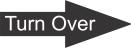 Please mark one:  4-H member  4-H adult volunteer  Other: _______________Please mark one:  4-H member  4-H adult volunteer  Other: _______________What is your age? _____   Number of years in 4-H: ____   Gender: Male  FemaleWhat is your age? _____   Number of years in 4-H: ____   Gender: Male  FemaleHow many years have you attended Field Day (including this one)?_________How many years have you attended Field Day (including this one)?_________I participated in the (check all that apply):  Presentation Day	 Fashion Revue		 Interview Contest  Judging Contest	 Logo Design Contest	 Photography Contest  Entomology Contest	 Film Festival		 MyPlate Challenge  Chess Contest		 Plant Science/Horticulture Contest	I participated in the (check all that apply):  Presentation Day	 Fashion Revue		 Interview Contest  Judging Contest	 Logo Design Contest	 Photography Contest  Entomology Contest	 Film Festival		 MyPlate Challenge  Chess Contest		 Plant Science/Horticulture Contest	Please check one box for each question.Please check one box for each question.1. I am satisfied with the 2014 State 4-H Field Day.
 Strongly Disagree  Disagree   Neither Agree nor Disagree   Agree   Strongly Agree1. I am satisfied with the 2014 State 4-H Field Day.
 Strongly Disagree  Disagree   Neither Agree nor Disagree   Agree   Strongly Agree2. I want to attend next year’s State 4-H Field Day.
 Strongly Disagree  Disagree   Neither Agree nor Disagree   Agree   Strongly Agree2. I want to attend next year’s State 4-H Field Day.
 Strongly Disagree  Disagree   Neither Agree nor Disagree   Agree   Strongly Agree3. I will recommend the State 4-H Field Day to other 4-H members.
 Strongly Disagree  Disagree   Neither Agree nor Disagree   Agree   Strongly Agree3. I will recommend the State 4-H Field Day to other 4-H members.
 Strongly Disagree  Disagree   Neither Agree nor Disagree   Agree   Strongly Agree4. I feel more connected to 4-Hers from across the state.
 Strongly Disagree  Disagree   Neither Agree nor Disagree   Agree   Strongly Agree4. I feel more connected to 4-Hers from across the state.
 Strongly Disagree  Disagree   Neither Agree nor Disagree   Agree   Strongly Agree5. I was treated with respect by judges.
 Strongly Disagree  Disagree   Neither Agree nor Disagree   Agree   Strongly Agree5. I was treated with respect by judges.
 Strongly Disagree  Disagree   Neither Agree nor Disagree   Agree   Strongly Agree6. I learned something new at the State 4-H Field Day.
 Strongly Disagree  Disagree   Neither Agree nor Disagree   Agree   Strongly Agree6. I learned something new at the State 4-H Field Day.
 Strongly Disagree  Disagree   Neither Agree nor Disagree   Agree   Strongly Agree7. I plan to continue in 4-H for another year.
 Strongly Disagree  Disagree   Neither Agree nor Disagree   Agree   Strongly Agree7. I plan to continue in 4-H for another year.
 Strongly Disagree  Disagree   Neither Agree nor Disagree   Agree   Strongly Agree8. What was your favorite thing at the State 4-H Field Day?
8. What was your favorite thing at the State 4-H Field Day?
9. What should be improved for next year’s State 4-H Field Day?9. What should be improved for next year’s State 4-H Field Day?County: ___________________________________________________County: ___________________________________________________4-H Club: _____________________________________________________4-H Club: _____________________________________________________Please check one box for each question.Please check one box for each question.10. I think it is important for me to model healthy habits to others.
 Strongly Disagree  Disagree   Neither Agree nor Disagree   Agree   Strongly Agree10. I think it is important for me to model healthy habits to others.
 Strongly Disagree  Disagree   Neither Agree nor Disagree   Agree   Strongly Agree11. Other peoples’ health matters to me.
 Strongly Disagree  Disagree   Neither Agree nor Disagree   Agree   Strongly Agree11. Other peoples’ health matters to me.
 Strongly Disagree  Disagree   Neither Agree nor Disagree   Agree   Strongly Agree12. I believe I can make a difference in the health of the world.
 Strongly Disagree  Disagree   Neither Agree nor Disagree   Agree   Strongly Agree12. I believe I can make a difference in the health of the world.
 Strongly Disagree  Disagree   Neither Agree nor Disagree   Agree   Strongly Agree13. I feel I can be a role model for health.
 Strongly Disagree  Disagree   Neither Agree nor Disagree   Agree   Strongly Agree13. I feel I can be a role model for health.
 Strongly Disagree  Disagree   Neither Agree nor Disagree   Agree   Strongly Agree14. I am aware of other people’s health needs. 
 Strongly Disagree  Disagree   Neither Agree nor Disagree   Agree   Strongly Agree14. I am aware of other people’s health needs. 
 Strongly Disagree  Disagree   Neither Agree nor Disagree   Agree   Strongly Agree15. I think it is important to encourage other people to be healthy.
 Strongly Disagree  Disagree   Neither Agree nor Disagree   Agree   Strongly Agree15. I think it is important to encourage other people to be healthy.
 Strongly Disagree  Disagree   Neither Agree nor Disagree   Agree   Strongly Agree16. I care about contributing to make the world a healthier place for everyone.
 Strongly Disagree  Disagree   Neither Agree nor Disagree   Agree   Strongly Agree16. I care about contributing to make the world a healthier place for everyone.
 Strongly Disagree  Disagree   Neither Agree nor Disagree   Agree   Strongly Agree17. It is important for me to try and make the world a healthier place for everyone.
 Strongly Disagree  Disagree   Neither Agree nor Disagree   Agree   Strongly Agree17. It is important for me to try and make the world a healthier place for everyone.
 Strongly Disagree  Disagree   Neither Agree nor Disagree   Agree   Strongly Agree18. I take an active role in making my community healthy.
 Strongly Disagree  Disagree   Neither Agree nor Disagree   Agree   Strongly Agree18. I take an active role in making my community healthy.
 Strongly Disagree  Disagree   Neither Agree nor Disagree   Agree   Strongly Agree19. Is drinking water present at your 4-H activities? Never  Rarely   Sometimes   Most of the time   Always19. Is drinking water present at your 4-H activities? Never  Rarely   Sometimes   Most of the time   Always20. Who is responsible for providing beverages at your 4-H activities? (example: Healthy Living Officer, Rec Officer, adult volunteer, club/project leader) Please list.20. Who is responsible for providing beverages at your 4-H activities? (example: Healthy Living Officer, Rec Officer, adult volunteer, club/project leader) Please list.21. What kind of beverages are provided at your club meeting, events, activities, fundraisers, and camps? Please list. 21. What kind of beverages are provided at your club meeting, events, activities, fundraisers, and camps? Please list. 